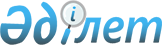 О признании утратившим силу постановления акимата города Шымкент № 575 от 12 апреля 2022 года "Об утверждении субсидирования затрат на закуп сельскохозяйственной продукции для производства продуктов ее глубокой переработки"Постановление акимата города Шымкент от 23 апреля 2024 года № 1981. Зарегистрировано в Департаменте юстиции города Шымкент 25 апреля 2024 года № 208-17
      В соответствии пунктом 8 статьи 37 Закона Республики Казахстан "О местном государственном управлении и самоуправлении в Республике Казахстан", статьи 27 Закона Республики Казахстан "О правовых актах" акимат города Шымкент ПОСТАНОВЛЯЕТ:
      1. Признать утратившим силу постановление акимата города Шымкент № 575 от 12 апреля 2022 года "Об утверждении субсидирования затрат на закуп сельскохозяйственной продукции для производства продуктов ее глубокой переработки" (зарегистрированном в Реестре государственной регистрации нормативных правовых актов за № 27596).
      2. Государственному учреждению "Управление сельского хозяйства и ветеринарии города Шымкент" в установленном законодательством Республики Казахстан порядке обеспечить:
      1) государственную регистрацию настоящего постановления в Департаменте юстиции города Шымкент;
      2) размещение настоящего постановления на интернет-ресурсе акимата города Шымкент после его официального опубликования.
      3. Контроль за исполнением настоящего постановления возложить на курирующего заместителя акима города Шымкент.
      4. Настоящее постановление вводится в действие по истечении десяти календарных дней после дня его первого официального опубликования.
					© 2012. РГП на ПХВ «Институт законодательства и правовой информации Республики Казахстан» Министерства юстиции Республики Казахстан
				
      Аким города Шымкент 

Г. Сыздыкбеков
